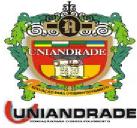 CENTRO UNIVERSITÁRIO CAMPOS DE ANDRADE – UNIANDRADEFORMULÁRIO PARA SOLICITAÇÃO DE TRANCAMENTO/CANCELAMENTOALUNO Aluno(a):						 Tel: 			Cel: Curso:Turma/Período:1 ­ ( ) Trancamento solicitado em:2 - ( ) Cancelamento solicitado em:3 - Motivo da solicitação de trancamento/cancelamento:( ) Valor da mensalidade ( ) Mudança de cidade ( ) Dificuldades financeiras ( ) Localização( ) Questões Acadêmicas. Quais? ( ) Outros 4 - Insatisfação: ( ) Coordenação ( ) Professores ( ) Central de Atendimento ( ) Secretaria ( )Direção de Campus ( ) Instituição ( ) Outros (descrever):5 ­ O que você gostaria que a Instituição fizesse para não efetivar o seu trancamento:6 - Direção:Parecer:Data:Assinatura Direção:7 - Coordenação:Parecer:Data:Assinatura Coordenação8 ­ Biblioteca:Parecer:OBS: A PARTIR DESTA DATA, O ALUNO NÃO PODERÁ MAIS RETIRAR LIVROS DA BIBLIOTECA.Data:Assinatura:9 ­ Central de Atendimento:Situação Financeira: ( ) sem débito ( ) com débitoValor do débito: R$ ___________________Negociação:Data:Assinatura Atendente: